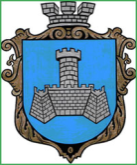 Українам. Хмільник  Вінницької областіР О З П О Р Я Д Ж Е Н Н Я МІСЬКОГО  ГОЛОВИ                                                                            від 18 квітня 2017  р.                                                   № 168 –р            Про проведення   позачерговогозасідання виконкому міської ради             Розглянувши службові  записки заступника міського голови з питань діяльності виконавчих органів міської ради Загіки В.М. від 10.04.2017р.,  начальника управління  ЖКГ та КВ міської ради Сташок І.Г. від 13.04.2017р., 18.04.2017р., начальника юридичного відділу міської ради Буликової Н.А. від 07.04.2017 р.,18.04.2017р., начальника управління економічного розвитку та євроінтеграції міської ради Підвальнюка Ю.Г. від 10.04.2017р., в. о. начальника служби у справах дітей міської ради Нестерук Н.Ф. від 04.04.2017 р.,11.04.2017р.,14.04.2017р., начальника служби містобудівного кадастру управління містобудування та архітектури міської ради Олійника О.А. від 18.04.2017р.,лист головного лікаря КУ “Хмільницька ЦРЛ” від 18.04.2017 р.,  відповідно до п.п.2.2.3 пункту 2.2 розділу 2 Положення про виконавчий комітет Хмільницької міської ради 7 скликання, затвердженого  рішенням 26 сесії міської ради 7 скликання від 17.11.2016 р. №573, керуючись ст. 42 Закону України „Про місцеве самоврядування в Україні”:Провести  позачергове засідання виконкому  міської  ради  19.04.2017 року о 10.00 год., на яке винести наступні питання:2.Загальному відділу міської ради  ( О.Д.Прокопович) довести це  розпорядження до членів виконкому міської ради та всіх зацікавлених суб’єктів.3.Контроль за виконанням цього розпорядження залишаю за собою.  Міський голова                                      С.Б.РедчикО.Д.ПрокоповичН.А.Буликова1Про  надання дозволу гр.Б.І.Є. на дарування квартири на ім’я малолітнього сина Б.А.О., 20_ р.н. Про  надання дозволу гр.Б.І.Є. на дарування квартири на ім’я малолітнього сина Б.А.О., 20_ р.н. Про  надання дозволу гр.Б.І.Є. на дарування квартири на ім’я малолітнього сина Б.А.О., 20_ р.н. Доповідає:Нестерук Наталія ФедорівнаВ. о. начальника служби у справах дітей міської ради  В. о. начальника служби у справах дітей міської ради  2Про  надання дозволу гр.П.Г.І., гр.П.А.С.,яка буде діяти в своїх інтересах та в інтересах малолітнього сина П.В.С.,20___р.н. на укладання договору про поділ спадщиниПро  надання дозволу гр.П.Г.І., гр.П.А.С.,яка буде діяти в своїх інтересах та в інтересах малолітнього сина П.В.С.,20___р.н. на укладання договору про поділ спадщиниПро  надання дозволу гр.П.Г.І., гр.П.А.С.,яка буде діяти в своїх інтересах та в інтересах малолітнього сина П.В.С.,20___р.н. на укладання договору про поділ спадщиниДоповідає:Нестерук Наталія ФедорівнаВ. о. начальника служби у справах дітей міської ради  В. о. начальника служби у справах дітей міської ради  3Про надання дозволу на купівлю житлового будинку з господарськими будівлями та спорудами і земельної ділянки на ім’я дітей П.Б.Ю.,20__ р.н. та П. Я.Ю., 20__р.н. Про надання дозволу на купівлю житлового будинку з господарськими будівлями та спорудами і земельної ділянки на ім’я дітей П.Б.Ю.,20__ р.н. та П. Я.Ю., 20__р.н. Про надання дозволу на купівлю житлового будинку з господарськими будівлями та спорудами і земельної ділянки на ім’я дітей П.Б.Ю.,20__ р.н. та П. Я.Ю., 20__р.н. Доповідає:Нестерук Наталія ФедорівнаВ. о. начальника служби у справах дітей міської ради   В. о. начальника служби у справах дітей міської ради   4Про подання до суду позовної заяви щодо позбавлення батьківських прав гр. Г. Н.С. та Г.О.В. стосовно малолітнього сина Г.Д.О., 20__ р.н. та стягнення аліментів з батьків на утримання дитиниПро подання до суду позовної заяви щодо позбавлення батьківських прав гр. Г. Н.С. та Г.О.В. стосовно малолітнього сина Г.Д.О., 20__ р.н. та стягнення аліментів з батьків на утримання дитиниПро подання до суду позовної заяви щодо позбавлення батьківських прав гр. Г. Н.С. та Г.О.В. стосовно малолітнього сина Г.Д.О., 20__ р.н. та стягнення аліментів з батьків на утримання дитиниДоповідає:Нестерук Наталія ФедорівнаВ. о. начальника служби у справах дітей міської ради   В. о. начальника служби у справах дітей міської ради   5Про надання дозволу гр. Д.В.В. на дарування 1/3 частки квартири гр. Д.Ц.В., де право користування має малолітній А.М.В., 20___ р.н.Про надання дозволу гр. Д.В.В. на дарування 1/3 частки квартири гр. Д.Ц.В., де право користування має малолітній А.М.В., 20___ р.н.Про надання дозволу гр. Д.В.В. на дарування 1/3 частки квартири гр. Д.Ц.В., де право користування має малолітній А.М.В., 20___ р.н.Доповідає:Нестерук Наталія ФедорівнаВ. о. начальника служби у справах дітей міської ради   В. о. начальника служби у справах дітей міської ради   6Про надання дозволу гр. Р.Л.Й. на дарування житлового будинку і земельної ділянки гр. Р.Ю.Л., де право користування має малолітня Р.А.Ю., 20__р.н.Про надання дозволу гр. Р.Л.Й. на дарування житлового будинку і земельної ділянки гр. Р.Ю.Л., де право користування має малолітня Р.А.Ю., 20__р.н.Про надання дозволу гр. Р.Л.Й. на дарування житлового будинку і земельної ділянки гр. Р.Ю.Л., де право користування має малолітня Р.А.Ю., 20__р.н.Доповідає:Нестерук Наталія ФедорівнаВ. о. начальника служби у справах дітей міської ради    В. о. начальника служби у справах дітей міської ради    7Про внесення змін до рішення виконавчого комітету №114 від 28.03.2017 р. “Про надання дозволу гр. Б.С.І. на дарування житлового будинку з господарськими будівлями та спорудами і земельної ділянки гр. Б.О.В., де право користування має малолітній Б. І.Є., 20__ р.н.”Про внесення змін до рішення виконавчого комітету №114 від 28.03.2017 р. “Про надання дозволу гр. Б.С.І. на дарування житлового будинку з господарськими будівлями та спорудами і земельної ділянки гр. Б.О.В., де право користування має малолітній Б. І.Є., 20__ р.н.”Про внесення змін до рішення виконавчого комітету №114 від 28.03.2017 р. “Про надання дозволу гр. Б.С.І. на дарування житлового будинку з господарськими будівлями та спорудами і земельної ділянки гр. Б.О.В., де право користування має малолітній Б. І.Є., 20__ р.н.”Доповідає:Нестерук Наталія ФедорівнаВ. о. начальника служби у справах дітей міської ради    В. о. начальника служби у справах дітей міської ради    8Про надання неповнолітньому П.О.В., 20__ р.н. статусу дитини, позбавленої батьківського піклуванняПро надання неповнолітньому П.О.В., 20__ р.н. статусу дитини, позбавленої батьківського піклуванняПро надання неповнолітньому П.О.В., 20__ р.н. статусу дитини, позбавленої батьківського піклуванняДоповідає:Нестерук Наталія ФедорівнаВ. о. начальника служби у справах дітей міської ради    В. о. начальника служби у справах дітей міської ради    9Про розгляд ухвали Хмільницького міськрайонного суду Вінницької області від 28.03.2017 р. по справі №149/3429/16-цПро розгляд ухвали Хмільницького міськрайонного суду Вінницької області від 28.03.2017 р. по справі №149/3429/16-цПро розгляд ухвали Хмільницького міськрайонного суду Вінницької області від 28.03.2017 р. по справі №149/3429/16-цДоповідає:Нестерук Наталія ФедорівнаВ. о. начальника служби у справах дітей міської ради    В. о. начальника служби у справах дітей міської ради    10Про внесення змін до рішення №118 від 28.03.2017 року «Про затвердження Інструкції з оформлення матеріалів про адміністративні правопорушення, зафіксовані посадовими особами, уповноваженими на те виконавчим комітетом Хмільницької міської ради»»Про внесення змін до рішення №118 від 28.03.2017 року «Про затвердження Інструкції з оформлення матеріалів про адміністративні правопорушення, зафіксовані посадовими особами, уповноваженими на те виконавчим комітетом Хмільницької міської ради»»Про внесення змін до рішення №118 від 28.03.2017 року «Про затвердження Інструкції з оформлення матеріалів про адміністративні правопорушення, зафіксовані посадовими особами, уповноваженими на те виконавчим комітетом Хмільницької міської ради»»Доповідає: Пухка Леся МиколаївнаСпеціаліст відділу Ведення реєстру територіальної громади Хмільницької міської радиСпеціаліст відділу Ведення реєстру територіальної громади Хмільницької міської ради11Про утворення адміністративної комісії при виконавчому комітеті Хмільницької міської ради та затвердження Положення про адміністративну комісіюПро утворення адміністративної комісії при виконавчому комітеті Хмільницької міської ради та затвердження Положення про адміністративну комісіюПро утворення адміністративної комісії при виконавчому комітеті Хмільницької міської ради та затвердження Положення про адміністративну комісіюДоповідає: Литвиненко Інна СергіївнаСпеціаліст сектору комунального майна управління ЖКГ та КВ міської радиСпеціаліст сектору комунального майна управління ЖКГ та КВ міської ради12Про надання дозволу управлінню освіти міської ради на списання комунального майнаПро надання дозволу управлінню освіти міської ради на списання комунального майнаПро надання дозволу управлінню освіти міської ради на списання комунального майнаДоповідає: Сташок Ігор ГеоргійовичНачальник управління ЖКГ та КВ міської радиНачальник управління ЖКГ та КВ міської ради13Про розгляд клопотань юридичних та фізичних осіб з питань видалення деревонасаджень в м. ХмільникПро розгляд клопотань юридичних та фізичних осіб з питань видалення деревонасаджень в м. ХмільникПро розгляд клопотань юридичних та фізичних осіб з питань видалення деревонасаджень в м. ХмільникДоповідає: Сташок Ігор ГеоргійовичНачальник управління ЖКГ та КВ міської радиНачальник управління ЖКГ та КВ міської ради14Про затвердження в новому складі постійно діючу комісію з питань визначення стану зелених насаджень в м. ХмільникуПро затвердження в новому складі постійно діючу комісію з питань визначення стану зелених насаджень в м. ХмільникуПро затвердження в новому складі постійно діючу комісію з питань визначення стану зелених насаджень в м. ХмільникуДоповідає: Сташок Ігор ГеоргійовичНачальник управління ЖКГ та КВ міської радиНачальник управління ЖКГ та КВ міської ради15Про внесення змін до рішення виконкому міської ради від 16.12.2015 року №41 «Про створення громадської комісії з житлових питань при виконкомі міської ради»Про внесення змін до рішення виконкому міської ради від 16.12.2015 року №41 «Про створення громадської комісії з житлових питань при виконкомі міської ради»Про внесення змін до рішення виконкому міської ради від 16.12.2015 року №41 «Про створення громадської комісії з житлових питань при виконкомі міської ради»Доповідає: Сташок Ігор ГеоргійовичНачальник управління ЖКГ та КВ міської радиНачальник управління ЖКГ та КВ міської ради16Про визначення переліку доріг для проведення поточного (ямкового) ремонту, передбаченого Програмою утримання дорожнього господарства міста Хмільника на 2016-2017 рр.Про визначення переліку доріг для проведення поточного (ямкового) ремонту, передбаченого Програмою утримання дорожнього господарства міста Хмільника на 2016-2017 рр.Про визначення переліку доріг для проведення поточного (ямкового) ремонту, передбаченого Програмою утримання дорожнього господарства міста Хмільника на 2016-2017 рр.Доповідає: Сташок Ігор ГеоргійовичНачальник управління ЖКГ та КВ міської радиНачальник управління ЖКГ та КВ міської ради17Про продовження опалювального періоду 2016-2017 років в м.ХмільникуПро продовження опалювального періоду 2016-2017 років в м.ХмільникуПро продовження опалювального періоду 2016-2017 років в м.ХмільникуДоповідає: Сташок Ігор ГеоргійовичНачальник управління ЖКГ та КВ міської радиНачальник управління ЖКГ та КВ міської ради18Про пайову участь гр. Басараб О.З. у розвитку інфраструктури міста ХмільникаПро пайову участь гр. Басараб О.З. у розвитку інфраструктури міста ХмільникаПро пайову участь гр. Басараб О.З. у розвитку інфраструктури міста ХмільникаДоповідає: Підвальнюк Юрій ГригоровичНачальник управління економічного розвитку та євроінтеграції міської радиНачальник управління економічного розвитку та євроінтеграції міської ради19Про встановлення режиму роботи об’єкту підприємництва у сфері торгівлі магазину «Ксенія»Про встановлення режиму роботи об’єкту підприємництва у сфері торгівлі магазину «Ксенія»Про встановлення режиму роботи об’єкту підприємництва у сфері торгівлі магазину «Ксенія»Доповідає: Підвальнюк Юрій ГригоровичДоповідає: Підвальнюк Юрій ГригоровичНачальник управління економічного розвитку та євроінтеграції міської ради20Про надання ВАТ “Гніванський кар’єр” містобудівних умов та обмежень забудови земельної ділянки для будівництва багатоквартирного житлового будинку з комерційними приміщеннями в дві черги по вул. Слобідській,14 в м.Хмільник Вінницької обл.Про надання ВАТ “Гніванський кар’єр” містобудівних умов та обмежень забудови земельної ділянки для будівництва багатоквартирного житлового будинку з комерційними приміщеннями в дві черги по вул. Слобідській,14 в м.Хмільник Вінницької обл.Про надання ВАТ “Гніванський кар’єр” містобудівних умов та обмежень забудови земельної ділянки для будівництва багатоквартирного житлового будинку з комерційними приміщеннями в дві черги по вул. Слобідській,14 в м.Хмільник Вінницької обл.Доповідає:Олійник Олександр АнатолійовичДоповідає:Олійник Олександр АнатолійовичНачальник служби містобудівного кадастру управління містобудування та архітектури міської ради  21Про внесення змін до рішення виконавчого комітету від 21.04.2016 року №181”Про впровадження електронних закупівель” зі змінамиПро внесення змін до рішення виконавчого комітету від 21.04.2016 року №181”Про впровадження електронних закупівель” зі змінамиПро внесення змін до рішення виконавчого комітету від 21.04.2016 року №181”Про впровадження електронних закупівель” зі змінамиДоповідає: Прокопович Ольга ДмитрівнаНачальник загального відділу міської радиНачальник загального відділу міської ради